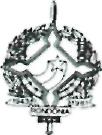 GOVERNO DO ESTADO DE RONDÔNIA GOVERNADORIADECRETO N.16.942, DE 26 DE JULHO DE 2012.Delega competência à Secretaria de Estado do Planejamento e Coordenação Geral para celebração de Convênios junto ao Ministério da Defesa – MD, com a finalidade de formular e coordenar a captação de recursos específicos de emenda parlamentar voltados à construção de uma biblioteca pública, de uma Casa da Criança e de um prédio administrativo no Estado de Rondônia.O GOVERNADOR DO ESTADO DE RONDÔNIA, no uso das atribuições que lhe confere o artigo 65, inciso V, da Constituição Estadual,D E C R E T A:Art. 1º. Fica delegada competência ao Secretário de Estado do Planejamento e Coordenação Geral GEORGE ALESSANDRO GONÇALVES BRAGA para, em nome da SEPLAN/RO, celebrar Convênios junto ao Ministério da Defesa, com a finalidade de formular e coordenar a captação de recursos específicos de emenda parlamentar voltados à construção de uma biblioteca pública em Porto Velho-RO, de uma Casa da Criança em Rolim de Moura e de um prédio administrativo em Novo Horizonte.Art. 2º. Este Decreto entra em vigor na data de sua publicação.Palácio do Governo do Estado de Rondônia, em 26 de julho de 2012, 124° da República.CONFUCIO AIRES MOURAGovernador